2022 Season Pass Information SheetName__________________________________________________		  Date ______________Family (Spouse & kids) ________________________________________________________________Mailing Address ______________________________________________________________________City ________________________________	___    State _____________	Zip ________________Phone  ____________________________	Email ___________________________________________					RegularSingle Value *				$1,700			_____________Single Regular				$2,050			_____________Young Adult 				$1,500			_____________Couple Value *				$2,400			_____________Couple Regular				$2,700			_____________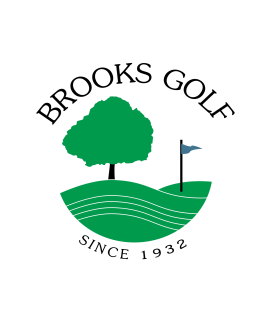 Family Value *				$2,500			_____________Family Regular				$2,900			_____________Cash/Check April 1 Paid in Full Discount	-$100			_____________		Subtotal						_____________		Add 7% Sales Tax				_____________		Total Due					_____________Payments can be mailed to: Brooks Golf, PO Box 678, Okoboji, IA 51355If paying by credit card, we accept Visa, MasterCard, Discover and American ExpressType of Card: Visa _____  MasterCard _____  Discover _____  American Express _____Card Number ___________________________	Expiration ________	Security Code _______Signature ___________________________________	_______       Date ______________Note: * Value Passes are Limited to golf after 2:30 pm, Monday through Saturday and after 12 noon on SundayFamily Passes include kids in household under 21, must be 16 to drive cartSeason Passes include 50 buckets of balls loaded on a key fob. Additional buckets can be purchased at 50% offCorporate Options are available. Please contact us to discuss a custom package for your business.